Pozemkový fond České republiky,Sídlo: Husinecká 1024/1 la, Praha 3,130 00	^zastoupený Ing. Jiřím Lokočem, vedoucím Územního pracoviště PF ČR v Opavě, Horní náměstí 2, 746 57 OpavaIČ:	45797072, DIČ: CZ45797072Zapsán v obchodním rejstříku vedeném Městským soudem v Praze, odd. A, vložka 6664 Bankovní spojení: GECB, a.s., číslo účtu xxxxxxxxxxxxxxxxxxxxxxxxxxxxx (dále jen pronajímatel)- na straně jedné -POLNOST, spol. s r.o., ICO: 483 94 904 se sídlem: Hanůvka, PSČ 747 21 Kravařezastoupená: xxxxxxxxxxxxxxxxxxxxxxxxxxxx, jednatelem spoleěnosti - na straně druhé -uzavírají podle ust. § 663 a násl. zákona č. 40/1964 Sb., Občanský zákoník, ve znění později platných změn a doplňků, tuto:nájemní smlouvučíslo 155 N 05/22CLIPronajímatel spravuje ve smyslu zákona ě. 229/1991 Sb., ve znění pozdějších předpisů (dále jen „zákon o půdě“), tyto nemovitosti ve vlastnictví státu vedené u Katastrálního pracoviště Opava, Katastrálního úřadu pro Moravskoslezský kraj dle přílohy č. 1.nájemní smlouvy, která je nedílnou součásti nájemní smlouvy.CL IINemovitosti uvedené v čl. I přechází do nájemní smlouvy z ukončené náj. smi. Č.35 N 96/22Pronajímatel přenechává nájemci tyto nemovitosti do užívání za účelem: provozování zemědělské výroby.CL IIIPronajímatel je povinen předat nájemci předmět nájmu ke dni 1.11.2005, a to ve stavu v jakém se předmět nájmu nachází ke dni podpisu této smlouvy.Nájemce se seznámil se stavem předmětu nájmu a v tomto stavu jej přebírá.CL IVPronajímatel nebo jím pověřená osoba jsou oprávněni vstoupit do předmětu nájmu spolu s nájemcem nebo jím pověřenou osobou v pracovních dnech v běžných provozních hodinách nájemce, a to zejména za účelem kontroly dodržování podmínek této smlouvy, jakož i provádění údržby, nutných oprav.Ve sporném případě se má za to, že provozní hodinou nájemce je doba od 8,00 hod. do 16,00 hod., jakož i kterákoliv jiná doba, po kterou je nájemce v předmětu nájmu přítomen.Současně je pronajímatel nebo jím pověřená osoba oprávněn vstoupit do předmětu nájmu ve výjimečných případech i mimo stanovenou dobu bez doprovodu nájemce nebo jím pověřené osoby, jestliže to vyžaduje náhle vzniklý havarijní stav či jiná podobná skutečnost. O tomto musí pronajímatel nájemce neprodleně uvědomit ihned po takovémto vstupu do předmětu nájmu, jestliže nebylo možné nájemce informovat předem.ČI. VNájemce je povinen;užívat předmět nájmu jako řádný hospodář v rozsahu a k účelu dle této smlouvy, a to po celou dobu nájemního vztahu,hradit nájemné dle níže uvedených ustanovení této smlouvy,hradit náklady spojené s obvyklým udržováním a provozem předmětu nájmu,oznámit bez zbytečného odkladu pronajímateli veškeré změny, které nastaly v a na předmětu nájmu, a to jak zapříčiněním nájemce, tak i bez jeho vlivu a vůle a současně je povinen bez zbytečného odkladu oznámit pronajímateli potřebu oprav, které má pronajímatel provést a umožnit provedení těchto i jiných nezb5dných oprav; jinak nájemce odpovídá za škodu, která nesplněním povinnosti pronajímateli vznikla,zdržet se jakýchkoliv jednání, které by rušily nebo mohly rušit výkon ostatních užívacích a nájemních práv v nemovitostifhcAý, v mž(nichž) se nachází předmět nájmu,zajistit v předmětu nájmu na své náklady běžný úklid,plnit všechny povinnosti vlastníka předmětu nájmu vyplývající pro oblast požární ochrany ze zákona o požární ochraně a předpisů na něj navazujících, pro oblast bezpečnosti a ochrany zdraví při práci ze zákom'ku práce a předpisů na ně navazujících; náklady spojené s plněním uvedených povinností a s udržováním uvedených prostředků v použitelném stavu, tj. provádění pravidelných revizí, údržby a odstraňování závad včetně obměny těchto prostředků, hradí nájemce,na svůj náklad pojistit předmět nájmu ve prospěch pronajímatele.Tato smlouva se uzavírá od 1.11.2005.na dobu neurčitouPrávní vztah založený touto smlouvou lze ukončit dohodou nebo písemnou výpovědí.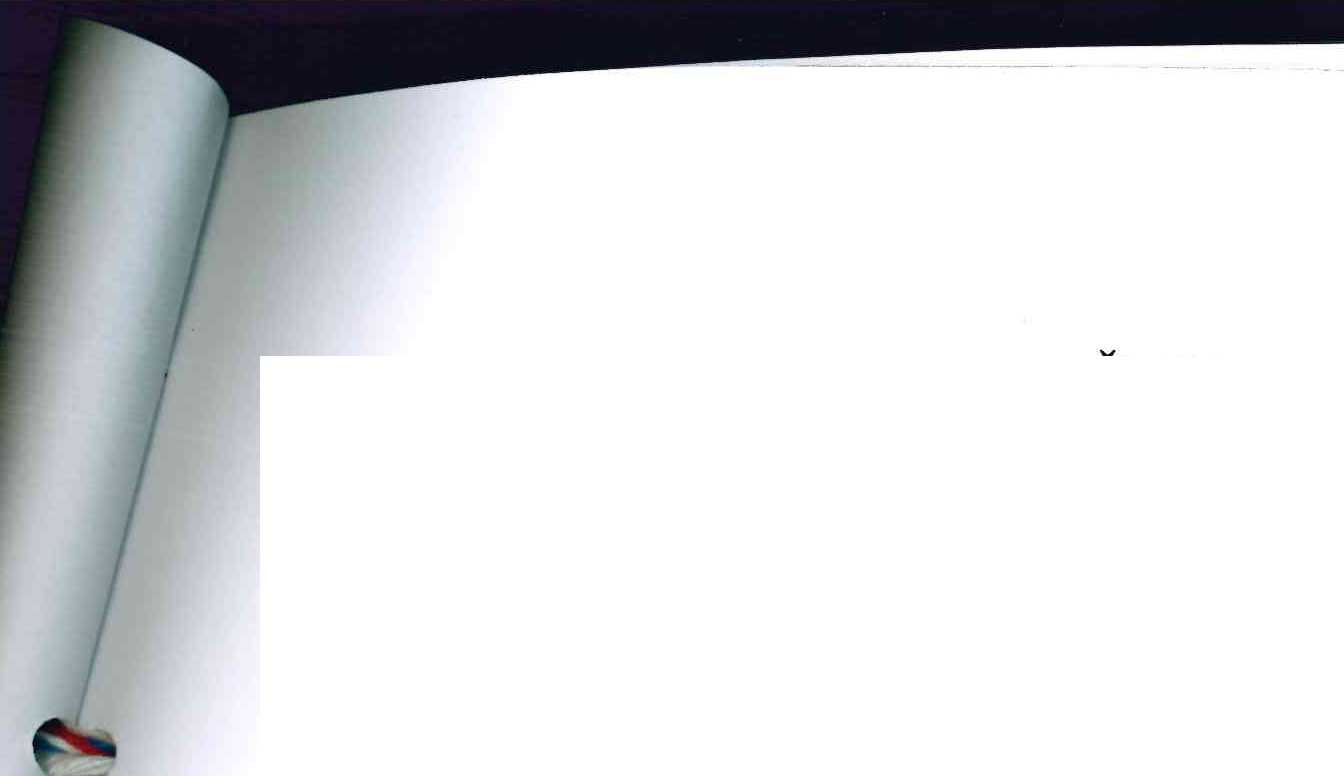 Výpovědní lhůta činí tři měsíce a začíná běžet prvním dnem kalendářního měsíce následujícího po doručení výpovědi druhé smluvní straně. Tříměsíění výpovědní lhůta se vztahuje i na pozemky patřící do zemědělského půdního fondu.Pronajímatel může od této smlouvy odstoupit z důvodu opakovaného porušení ustanovení této smlouvy, a to ke dni doručení odstoupení.Cl. VIINájemce je povinen platit pronajímateli nájemné.Nájemné se platí ročně pozadu vždy k 1.10. běžného roku.Roční nájemné se stanovuje dohodou ve výši 49 047.,- Kč (slovy: čtyřicetdevěttisícčtyřicetsedm korun českých).Nájemné bude hrazeno převodem na účet pronajímatele vedený GECB, a. s., číslo účtu xxxxxxxxxxxxxxxxxxx, variab. symbol: 155 1 05 22.Zaplacením se rozumí připsání placené částky na účet pronajímatele.Nedodrží-li nájemce lhůtu pro úhradu nájemného, je povinen podle ust. § 517 zákona č. 40/1964 Sb., občanský zákoník, ve znění pozdějších předpisů, zaplatit pronajímateli úrok z prodlení.Prodlení nájemce s úhradou nájemného delší než 60 dnů se považuje za porušení smlouvy, které zakládá právo pronajímatele od smlouvy odstoupit.Pro případ předčasného ukončení nájmu bude zaplacené nájemné vypořádáno a odpovídající část nájemci pronajímatelem vrácena.Čl. VIIINájemné za období od účinnosti smlouvy do 30.9.2006 včetně činí 44 881,- Kč (slovy: čtyřicetčtyřitisícosmsetosmdesátjednu korunu českou) a bude uhrazeno do 30.9.2006 na účet pronaj. vedený GECB, a. s., č. úč. xxxxxxxxxxxxxxxxxxx, var. symbol :155 1 05 22.Zaplacením se rozumí připsání placené částky na účet pronajímatele.Č1.IXNájemce je oprávněn provádět v a na předmětu nájmu jakékoliv stavební či jiné úpravy trvalého charakteru jen s výslovným, předchozím a písenmým souhlasem pronajímatele. Součástí souhlasu je i výslovná specifikace podmínek, za kterých pronajímatel povoluje úpravy.Nedohodnou-li se smluvní strany jinak, je nájemce povinen po skončení nájemního vztahu odevzdat předmět nájmu v takovém stavu, v jakém mu byl předán, při zohlednění běžného opotřebení.C1.XNájemce je oprávněn přenechat pronajaté nemovitosti, některé z nich nebo jejich části do podnájmu jen s předchozím písemným souhlasem pronajímatele.Cl. XINájemce bere na vědomí a je srozuměn s tím, že nemovitosti, které jsou předmětem nájmu dle této smlouvy, mohou být pronajímatelem převedeny na třetí osoby v souladu s jeho dispozičním oprávněním.Cl. XIINájemce souhlasí se zpracováním a uchováním svých osobních údajů pronajímatelem. Tento souhlas nájemce poskytuje na dobu 10 let a zároveň se zavazuje, že po tuto dobu souhlas se zpracováním a uchováním osobních údajů neodvolá.Cl. XIIISmluvní strany se dohodly, že jakékoliv změny a doplňky této smlouvy jsou možné pouze písemnou formou na základě dohody smluvních stran.Cl. XIVTato smlouva je vyhotovena v čtyřech stejnopisech, z nichž každý má platnost originálu, jeden stejnopis přebírá nájemce a ostatní jsou určeny pro pronajímatele.Cl. XVTato smlouva nabývá platnosti dnem jejího podpisu smluvními stranami.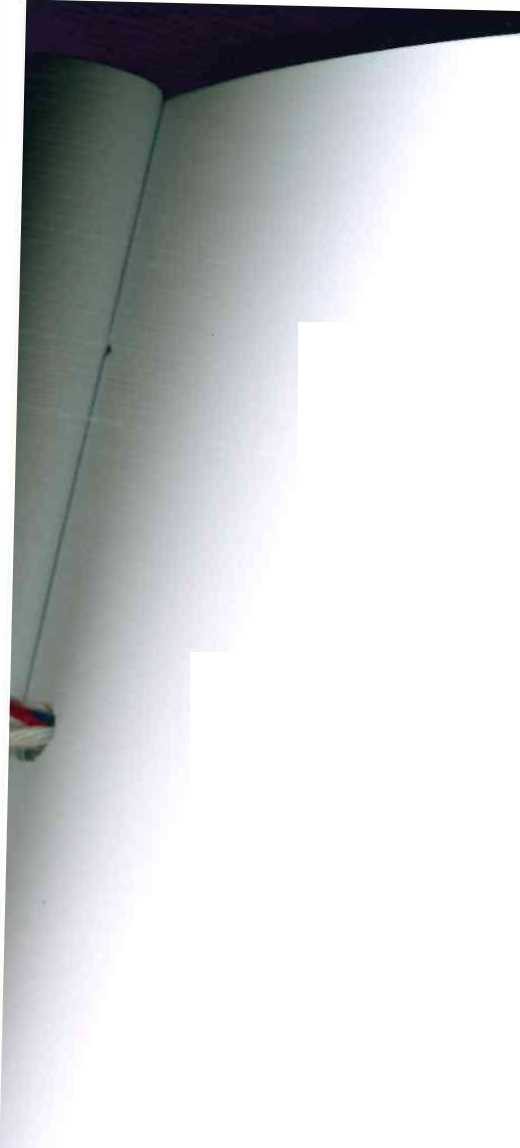 ČL XVISmluvní strany po přečtení této smlouvy prohlašují, že s jejím obsahem souhlasí a že tato smlouva je shodným projevem jejich vážné a svobodné vůle, a na důkaz toho připojují své podpisy.Za správnost: Baran Ladislav